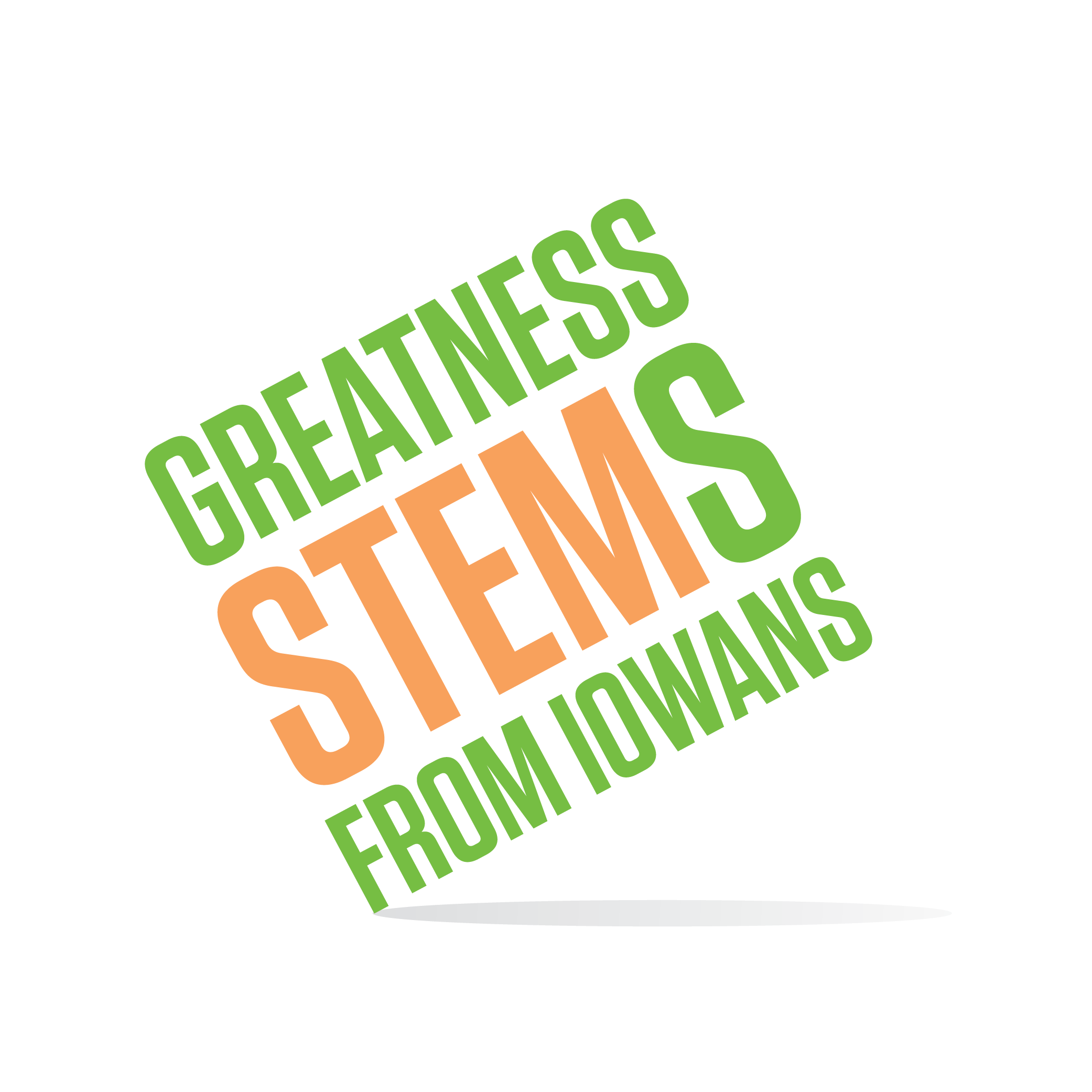 SC Region STEM Advisory Board  October 9, 2017 2-4pmValley High School3650 Woodland AveWest Des Moines, IA 50266Room 1505 (between North Gym and Fieldhouse)Virtual attendees: You can join this event from a PC, Mac, iPad, iPhone or Android device: Please click this URL to start or join. https://uni.zoom.us/j/526876645 Or, go to https://uni.zoom.us/join and enter meeting ID: 526 876 645  Join from dial-in phone line: Dial: +1 646 558 8656 or +1 408 638 0968Meeting ID: 526 876 645 Participant ID: Shown after joining the meetingMonday, October 9, 2017Monday, October 9, 20172:00September re-capGoal: Update board on STEM Hub activities, including Twin Cedars STEM Festival, new Festival resources for exhibitors and parents, ACESSE Conference, Scale-Up Budget Update.2:202016-2017 STEM Monitoring Report highlightsGoal: Inform the board of most recent data related to the state of STEM in Iowa, and Scale-Up progress to date.2:45Setting priorities for South Central Iowa STEM in FY18Goal: Identify areas of STEM need in the SC region with the goal of setting priorities for SC resource distribution.  How will we measure success?3:45Board member engagement/Upcoming eventsGoal: Inform board members of current promotions and upcoming opportunities to engage in Iowa STEM activities this month and beyond.  Fill any gaps and address questions.3:45Poll interest in a Mega Meeting (a meeting of all 6 regional advisory boards’ membership)Goal: Gather information about interest and what might be helpful to the 2017-2018 South Central STEM Advisory board at such a meeting.4:00Next meeting: November 27th